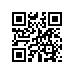 О назначении рецензентов выпускных квалификационных работ студентов образовательной программы «Реклама и связи с общественностью» факультета коммуникаций, медиа и дизайна ПРИКАЗЫВАЮ:	Назначить рецензентов выпускных квалификационных работ студентов 4 курса образовательной программы бакалавриата «Реклама и связи с общественностью», направления подготовки 42.03.01 «Реклама и связи с общественностью» факультета коммуникаций, медиа и дизайна, очной формы обучения согласно списку (приложение).Академический руководитель образовательной программы «Реклама и связи с общественностью»                                               М.А. МордвиноваРегистрационный номер: 2.2-02/1904-01 19.04.2018